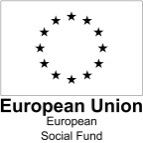 York College, Sim Balk Lane,	 	Main Reception: 01904 770200		www.yorkcollege.ac.ukYork, YO23 2BB				This activity may have been directly or indirectly part-financed by the European Union through European Social Fund.Equality and Diversity Policy:  York College is committed to creating an environment where there is mutual respect and equality of opportunity.Safeguarding Statement:  The safeguarding of young people and vulnerable adults is fully embraced by all York College staff and underpins the College’s values.Confidentiality Statement:  Confidentiality is the holding of private information without disclosing it to another person or organisation. Information offered and/or disclosed by a student or member of staff which is of a personal or sensitive nature will be treated as confidential and as such will not be disclosed, without the written consent of the student concerned.HE Enrolment Form 2021/22Complete all parts of the form.  Ask College staff for help if you’re not sure how to answer any question.student ref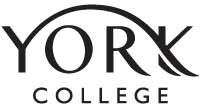 ULNYou:You:You:You:You:You:You:You:You:You:You:You:Your main personal details.  You must give your full legal name.Your main personal details.  You must give your full legal name.Your main personal details.  You must give your full legal name.Title  (Ms, Mr etc.)Title  (Ms, Mr etc.)Title  (Ms, Mr etc.)Title  (Ms, Mr etc.)Title  (Ms, Mr etc.)Title  (Ms, Mr etc.)Title  (Ms, Mr etc.)Forename(s)  (First/given names.)Forename(s)  (First/given names.)Forename(s)  (First/given names.)Forename(s)  (First/given names.)Forename(s)  (First/given names.)Forename(s)  (First/given names.)Forename(s)  (First/given names.)Surname  (Family name)Legal Gender	Female	MaleLegal Gender	Female	MaleLegal Gender	Female	MaleLegal Gender	Female	MaleLegal Gender	Female	MaleDate of birth  (dd/mm/yyyy)	/	/Date of birth  (dd/mm/yyyy)	/	/Date of birth  (dd/mm/yyyy)	/	/Date of birth  (dd/mm/yyyy)	/	/Date of birth  (dd/mm/yyyy)	/	/Date of birth  (dd/mm/yyyy)	/	/Age on31 Aug 2021Age on31 Aug 2021Previous name  (If your name has ever changed)Previous name  (If your name has ever changed)National Insurance numberNational Insurance numberNational Insurance numberNational Insurance numberNational Insurance numberNational Insurance numberNational Insurance numberNational Insurance numberNational Insurance numberNational Insurance numberNationalityNationalityNationalityPreferred name  (If you do not want to be identified  by your legal name – please complete a preferred name declaration form)Preferred name  (If you do not want to be identified  by your legal name – please complete a preferred name declaration form)NationalityNationalityNationalityPreferred name  (If you do not want to be identified  by your legal name – please complete a preferred name declaration form)Preferred name  (If you do not want to be identified  by your legal name – please complete a preferred name declaration form)Your contact details:Your contact details:Your contact details:Your contact details:Your contact details:Your contact details:Your contact details:Your contact details:Your contact details:Your contact details:Your contact details:Your contact details:Your contact details:Your contact details:Your contact details:Your contact details:Your contact details:Your contact details:Your contact details:Your contact details:Your contact details:Your contact details:Your contact details:Your contact details:Your contact details:Your contact details:Your contact details:Your contact details:Your contact details:Your contact details:Your contact details:Your contact details:Current postal address and postcodeFor the past 3 years, what country have you normally lived in?	England		Other  (Say where.)		For the past 3 years, what country have you normally lived in?	England		Other  (Say where.)		For the past 3 years, what country have you normally lived in?	England		Other  (Say where.)		For the past 3 years, what country have you normally lived in?	England		Other  (Say where.)		For the past 3 years, what country have you normally lived in?	England		Other  (Say where.)		For the past 3 years, what country have you normally lived in?	England		Other  (Say where.)		For the past 3 years, what country have you normally lived in?	England		Other  (Say where.)		For the past 3 years, what country have you normally lived in?	England		Other  (Say where.)		For the past 3 years, what country have you normally lived in?	England		Other  (Say where.)		For the past 3 years, what country have you normally lived in?	England		Other  (Say where.)		For the past 3 years, what country have you normally lived in?	England		Other  (Say where.)		For the past 3 years, what country have you normally lived in?	England		Other  (Say where.)		For the past 3 years, what country have you normally lived in?	England		Other  (Say where.)		For the past 3 years, what country have you normally lived in?	England		Other  (Say where.)		For the past 3 years, what country have you normally lived in?	England		Other  (Say where.)		For the past 3 years, what country have you normally lived in?	England		Other  (Say where.)		For the past 3 years, what country have you normally lived in?	England		Other  (Say where.)		For the past 3 years, what country have you normally lived in?	England		Other  (Say where.)		For the past 3 years, what country have you normally lived in?	England		Other  (Say where.)		For the past 3 years, what country have you normally lived in?	England		Other  (Say where.)		For the past 3 years, what country have you normally lived in?	England		Other  (Say where.)		For the past 3 years, what country have you normally lived in?	England		Other  (Say where.)		For the past 3 years, what country have you normally lived in?	England		Other  (Say where.)		For the past 3 years, what country have you normally lived in?	England		Other  (Say where.)		For the past 3 years, what country have you normally lived in?	England		Other  (Say where.)		For the past 3 years, what country have you normally lived in?	England		Other  (Say where.)		For the past 3 years, what country have you normally lived in?	England		Other  (Say where.)		For the past 3 years, what country have you normally lived in?	England		Other  (Say where.)		For the past 3 years, what country have you normally lived in?	England		Other  (Say where.)		For the past 3 years, what country have you normally lived in?	England		Other  (Say where.)		For the past 3 years, what country have you normally lived in?	England		Other  (Say where.)		Current postal address and postcodePhoneMobileMobileMobileMobileMobileMobileCurrent postal address and postcodeEmailThis address is:   my parental/guardian home   my own residence   rented accommodation   other (Say what)This address is:   my parental/guardian home   my own residence   rented accommodation   other (Say what)This address is:   my parental/guardian home   my own residence   rented accommodation   other (Say what)This address is:   my parental/guardian home   my own residence   rented accommodation   other (Say what)This address is:   my parental/guardian home   my own residence   rented accommodation   other (Say what)This address is:   my parental/guardian home   my own residence   rented accommodation   other (Say what)This address is:   my parental/guardian home   my own residence   rented accommodation   other (Say what)This address is:   my parental/guardian home   my own residence   rented accommodation   other (Say what)This address is:   my parental/guardian home   my own residence   rented accommodation   other (Say what)This address is:   my parental/guardian home   my own residence   rented accommodation   other (Say what)This address is:   my parental/guardian home   my own residence   rented accommodation   other (Say what)This address is:   my parental/guardian home   my own residence   rented accommodation   other (Say what)This address is:   my parental/guardian home   my own residence   rented accommodation   other (Say what)This address is:   my parental/guardian home   my own residence   rented accommodation   other (Say what)This address is:   my parental/guardian home   my own residence   rented accommodation   other (Say what)This address is:   my parental/guardian home   my own residence   rented accommodation   other (Say what)This address is:   my parental/guardian home   my own residence   rented accommodation   other (Say what)This address is:   my parental/guardian home   my own residence   rented accommodation   other (Say what)This address is:   my parental/guardian home   my own residence   rented accommodation   other (Say what)This address is:   my parental/guardian home   my own residence   rented accommodation   other (Say what)This address is:   my parental/guardian home   my own residence   rented accommodation   other (Say what)This address is:   my parental/guardian home   my own residence   rented accommodation   other (Say what)This address is:   my parental/guardian home   my own residence   rented accommodation   other (Say what)This address is:   my parental/guardian home   my own residence   rented accommodation   other (Say what)This address is:   my parental/guardian home   my own residence   rented accommodation   other (Say what)This address is:   my parental/guardian home   my own residence   rented accommodation   other (Say what)This address is:   my parental/guardian home   my own residence   rented accommodation   other (Say what)This address is:   my parental/guardian home   my own residence   rented accommodation   other (Say what)This address is:   my parental/guardian home   my own residence   rented accommodation   other (Say what)This address is:   my parental/guardian home   my own residence   rented accommodation   other (Say what)This address is:   my parental/guardian home   my own residence   rented accommodation   other (Say what)This address is:   my parental/guardian home   my own residence   rented accommodation   other (Say what)Emergency contact:Emergency contact:Emergency contact:Emergency contact:Emergency contact:Emergency contact:Emergency contact:Emergency contact:For all students – this person must be aged 18+ and must know they are your emergency contact.For all students – this person must be aged 18+ and must know they are your emergency contact.For all students – this person must be aged 18+ and must know they are your emergency contact.For all students – this person must be aged 18+ and must know they are your emergency contact.For all students – this person must be aged 18+ and must know they are your emergency contact.For all students – this person must be aged 18+ and must know they are your emergency contact.For all students – this person must be aged 18+ and must know they are your emergency contact.For all students – this person must be aged 18+ and must know they are your emergency contact.For all students – this person must be aged 18+ and must know they are your emergency contact.For all students – this person must be aged 18+ and must know they are your emergency contact.For all students – this person must be aged 18+ and must know they are your emergency contact.For all students – this person must be aged 18+ and must know they are your emergency contact.For all students – this person must be aged 18+ and must know they are your emergency contact.For all students – this person must be aged 18+ and must know they are your emergency contact.For all students – this person must be aged 18+ and must know they are your emergency contact.For all students – this person must be aged 18+ and must know they are your emergency contact.For all students – this person must be aged 18+ and must know they are your emergency contact.Full nameFull nameFull nameFull nameFull nameFull nameFull nameFull nameFull nameFull nameFull nameFull nameFull nameRelationship to youRelationship to youRelationship to youRelationship to youRelationship to youRelationship to youRelationship to youRelationship to youRelationship to youRelationship to youRelationship to youRelationship to youPhoneMobileEmployment status before start:Fill in only one section, but answer all the questions in that box.What was your employment status, either on the day you filled in this form, or on the day before your course started – whichever is earlier?What was your employment status, either on the day you filled in this form, or on the day before your course started – whichever is earlier?People who are NOT in paid employment.  Unofficial cash-in-hand work does not count as employment.Are you currently looking for work?  (Tick one and then answer the next question.)		I am not looking for work and/or not available to start work  (Includes most 16-18 year-old full-time students and people who are retired)		I am looking for work and available to start work  (Say what job you want to do)  					How long have you been unemployed or retired?  (Tick one.)		not applicable, I was in full-time education before this course started  (Includes most 16 year-old students.)		under 6 months		6-11 months		12-23 months		24-35 months		36 months or morePeople who are NOT in paid employment.  Unofficial cash-in-hand work does not count as employment.Are you currently looking for work?  (Tick one and then answer the next question.)		I am not looking for work and/or not available to start work  (Includes most 16-18 year-old full-time students and people who are retired)		I am looking for work and available to start work  (Say what job you want to do)  					How long have you been unemployed or retired?  (Tick one.)		not applicable, I was in full-time education before this course started  (Includes most 16 year-old students.)		under 6 months		6-11 months		12-23 months		24-35 months		36 months or morePeople who ARE in paid employment or self-employment.  Includes family businesses and government schemes, but not unofficial cash-in-hand work.What type of employment? (Tick one then answer the next question.)			I am employed by somebody else						I am registered self-employed with HM Revenue and Customs		How many hours a week do you usually work?  (Tick one and then answer the next question.)		under 10 hours		11-20 hours		21-30 hours		31 or more hoursHow long have you been working?  (Count back to the last time your overall employment status changed, ignoring changes of employer.)		up to 3 months		4-6 months		7-12 months		over 12 monthsPeople who ARE in paid employment or self-employment.  Includes family businesses and government schemes, but not unofficial cash-in-hand work.What type of employment? (Tick one then answer the next question.)			I am employed by somebody else						I am registered self-employed with HM Revenue and Customs		How many hours a week do you usually work?  (Tick one and then answer the next question.)		under 10 hours		11-20 hours		21-30 hours		31 or more hoursHow long have you been working?  (Count back to the last time your overall employment status changed, ignoring changes of employer.)		up to 3 months		4-6 months		7-12 months		over 12 monthsCare LEAVERAre you a Care Leaver (Tick one box)	Yes		No	Yes		NoBenefits:Tick one box to show whether you receive a state benefit.	I do not receive a state benefit		  Job Seekers Allowance (JSA)	Learner is in receipt of Universal Credit		  Employment and Support Allowance – (All categories)	Any other benefit  (Say what)  		I do not receive a state benefit		  Job Seekers Allowance (JSA)	Learner is in receipt of Universal Credit		  Employment and Support Allowance – (All categories)	Any other benefit  (Say what)  	More about you:For equality and diversity monitoring, and to pass to the Learning Support Team to assess the support we can give you.For equality and diversity monitoring, and to pass to the Learning Support Team to assess the support we can give you.For equality and diversity monitoring, and to pass to the Learning Support Team to assess the support we can give you.Ethnic origin  (Tick one box.)White:		English/Welsh/Scottish/Northern Irish/British		Irish		Gypsy or Irish Traveller		Any Other White backgroundMixed/Multiple ethnic group:		White and Black Caribbean		White and Black African		White and Asian		Any Other Mixed/multiple ethnic backgroundEthnic origin  (Tick one box.)White:		English/Welsh/Scottish/Northern Irish/British		Irish		Gypsy or Irish Traveller		Any Other White backgroundMixed/Multiple ethnic group:		White and Black Caribbean		White and Black African		White and Asian		Any Other Mixed/multiple ethnic backgroundAsian/Asian British:		Indian		Pakistani		Bangladeshi		Chinese		Any other Asian backgroundBlack/African/Caribbean/Black British:		African		Caribbean		Any other Black/African/Caribbean backgroundOther ethnic group:		Arab		Any other ethnic group More about you:For equality and diversity monitoring, and to pass to the Learning Support Team to assess the support we can give you.For equality and diversity monitoring, and to pass to the Learning Support Team to assess the support we can give you.Do you have any special educational needs, learning difficulties, disabilities or health issues?Tick all that apply to you, and circle one that is the primary need – the one that is most important, significant, or has the most impact on your education.Do you have any special educational needs, learning difficulties, disabilities or health issues?Tick all that apply to you, and circle one that is the primary need – the one that is most important, significant, or has the most impact on your education.Do you have any special educational needs, learning difficulties, disabilities or health issues?Tick all that apply to you, and circle one that is the primary need – the one that is most important, significant, or has the most impact on your education.	I have no learning difficulties, disabilities or health issues	Help with English	Visual impairmentHearing impairment	Disability affecting mobility	Profound complex disabilities	Social and emotional difficulties		Mental health difficulty	Moderate learning difficulty	Severe learning difficulty	Dyslexia				I have no learning difficulties, disabilities or health issues	Help with English	Visual impairmentHearing impairment	Disability affecting mobility	Profound complex disabilities	Social and emotional difficulties		Mental health difficulty	Moderate learning difficulty	Severe learning difficulty	Dyslexia				Dyscalculia	Autism spectrum disorder		Asperger’s syndrome	Temporary disability after illness or accident (say what)  …………………………..	Speech, Language and Communication needs (say what)………………………….	Other physical disability (say what)  ………………………………………………………….	Other specific learning difficulty (say what)  ……………………………………………..	Other medical condition (say what) ………………………………………………………….	Other learning difficulty (say what)  ………………………………………………………….	Other disability (say what)  ……………………………………………………………………….	Prefer not to say (bear in mind we can’t support you if you don’t tell us)Education and training:Education and training:Education and training:Education and training:Education and training:Education and training:All students.  We will check this information and may ask you to provide proof.All students.  We will check this information and may ask you to provide proof.All students.  We will check this information and may ask you to provide proof.All students.  We will check this information and may ask you to provide proof.All students.  We will check this information and may ask you to provide proof.All students.  We will check this information and may ask you to provide proof.What is the highest grade you have achieved for GCSE Maths?	Grade:          OR   I do not have GCSE MathsWhat is the highest grade you have achieved for GCSE English Language?	Grade:          OR   I do not have GCSE English LanguageWhat is the highest grade you have achieved for GCSE English Literature?	Grade:          OR   I do not have GCSE English LiteratureWhat is the highest grade you have achieved for GCSE Maths?	Grade:          OR   I do not have GCSE MathsWhat is the highest grade you have achieved for GCSE English Language?	Grade:          OR   I do not have GCSE English LanguageWhat is the highest grade you have achieved for GCSE English Literature?	Grade:          OR   I do not have GCSE English LiteratureWhat is the highest grade you have achieved for GCSE Maths?	Grade:          OR   I do not have GCSE MathsWhat is the highest grade you have achieved for GCSE English Language?	Grade:          OR   I do not have GCSE English LanguageWhat is the highest grade you have achieved for GCSE English Literature?	Grade:          OR   I do not have GCSE English LiteratureWhat is the highest grade you have achieved for GCSE Maths?	Grade:          OR   I do not have GCSE MathsWhat is the highest grade you have achieved for GCSE English Language?	Grade:          OR   I do not have GCSE English LanguageWhat is the highest grade you have achieved for GCSE English Literature?	Grade:          OR   I do not have GCSE English LiteratureWhat is the highest grade you have achieved for GCSE Maths?	Grade:          OR   I do not have GCSE MathsWhat is the highest grade you have achieved for GCSE English Language?	Grade:          OR   I do not have GCSE English LanguageWhat is the highest grade you have achieved for GCSE English Literature?	Grade:          OR   I do not have GCSE English LiteratureWhat is the highest grade you have achieved for GCSE Maths?	Grade:          OR   I do not have GCSE MathsWhat is the highest grade you have achieved for GCSE English Language?	Grade:          OR   I do not have GCSE English LanguageWhat is the highest grade you have achieved for GCSE English Literature?	Grade:          OR   I do not have GCSE English LiteratureWhat is the highest grade you have achieved for GCSE Maths?	Grade:          OR   I do not have GCSE MathsWhat is the highest grade you have achieved for GCSE English Language?	Grade:          OR   I do not have GCSE English LanguageWhat is the highest grade you have achieved for GCSE English Literature?	Grade:          OR   I do not have GCSE English LiteratureWhat is the highest grade you have achieved for GCSE Maths?	Grade:          OR   I do not have GCSE MathsWhat is the highest grade you have achieved for GCSE English Language?	Grade:          OR   I do not have GCSE English LanguageWhat is the highest grade you have achieved for GCSE English Literature?	Grade:          OR   I do not have GCSE English LiteratureWhat is the highest grade you have achieved for GCSE Maths?	Grade:          OR   I do not have GCSE MathsWhat is the highest grade you have achieved for GCSE English Language?	Grade:          OR   I do not have GCSE English LanguageWhat is the highest grade you have achieved for GCSE English Literature?	Grade:          OR   I do not have GCSE English LiteratureWhat is the highest grade you have achieved for GCSE Maths?	Grade:          OR   I do not have GCSE MathsWhat is the highest grade you have achieved for GCSE English Language?	Grade:          OR   I do not have GCSE English LanguageWhat is the highest grade you have achieved for GCSE English Literature?	Grade:          OR   I do not have GCSE English LiteratureWhat is the highest grade you have achieved for GCSE Maths?	Grade:          OR   I do not have GCSE MathsWhat is the highest grade you have achieved for GCSE English Language?	Grade:          OR   I do not have GCSE English LanguageWhat is the highest grade you have achieved for GCSE English Literature?	Grade:          OR   I do not have GCSE English LiteratureWhat is the highest grade you have achieved for GCSE Maths?	Grade:          OR   I do not have GCSE MathsWhat is the highest grade you have achieved for GCSE English Language?	Grade:          OR   I do not have GCSE English LanguageWhat is the highest grade you have achieved for GCSE English Literature?	Grade:          OR   I do not have GCSE English LiteratureWhat is your highest level of qualification?   Refer to the separate list of example qualifications and tick the first box  that applies to you.What is your highest level of qualification?   Refer to the separate list of example qualifications and tick the first box  that applies to you.What is your highest level of qualification?   Refer to the separate list of example qualifications and tick the first box  that applies to you.What is your highest level of qualification?   Refer to the separate list of example qualifications and tick the first box  that applies to you.What is your highest level of qualification?   Refer to the separate list of example qualifications and tick the first box  that applies to you.What is your highest level of qualification?   Refer to the separate list of example qualifications and tick the first box  that applies to you.What is your highest level of qualification?   Refer to the separate list of example qualifications and tick the first box  that applies to you.What is your highest level of qualification?   Refer to the separate list of example qualifications and tick the first box  that applies to you.What is your highest level of qualification?   Refer to the separate list of example qualifications and tick the first box  that applies to you.What is your highest level of qualification?   Refer to the separate list of example qualifications and tick the first box  that applies to you.What is your highest level of qualification?   Refer to the separate list of example qualifications and tick the first box  that applies to you.What is your highest level of qualification?   Refer to the separate list of example qualifications and tick the first box  that applies to you.  Level 7+  Level 6  Level 6  Level 5  Level 4  Level 4  Level 4  Full Level 3  Full Level 2  Level 1  Entry  NonePlease give the full title and level of your highest qualification:Please give the full title and level of your highest qualification:Please give the full title and level of your highest qualification:Please give the full title and level of your highest qualification:Please give the full title and level of your highest qualification:Please give the full title and level of your highest qualification:Please give the full title and level of your highest qualification:Please give the full title and level of your highest qualification:Please give the full title and level of your highest qualification:Please give the full title and level of your highest qualification:Please give the full title and level of your highest qualification:Please give the full title and level of your highest qualification:Qual TypeQual TypeQual Level Qual Level Qual Level Qual TitleQual TitleQual TitleQual TitleQual TitleQual TitleQual TitleOCCUPATION INFORMATIONOccupation: If you are over 21, what is your current occupation?  If you are under 21, please give parent or guardians occupation?Occupation: If you are over 21, what is your current occupation?  If you are under 21, please give parent or guardians occupation?Occupation: If you are over 21, what is your current occupation?  If you are under 21, please give parent or guardians occupation?Occupation: If you are over 21, what is your current occupation?  If you are under 21, please give parent or guardians occupation?Occupation: If you are over 21, what is your current occupation?  If you are under 21, please give parent or guardians occupation?Students Occupation:Students Occupation:Students Occupation:Parent/Guardian Occupation:Parent/Guardian Occupation:Socio-Ecoomic Indicator- SEC:Please choose one of the below categories that most fits with your current situation?Please choose one of the below categories that most fits with your current situation?Please choose one of the below categories that most fits with your current situation?Please choose one of the below categories that most fits with your current situation?Please choose one of the below categories that most fits with your current situation?  Higher managerial and professional Occupations  Lower managerial and professional occupations  Intermediate occupations  Higher managerial and professional Occupations  Lower managerial and professional occupations  Intermediate occupations  Small employers and own-account workers  Lower supervisory and technical occupations  Semi-routine occupations  Small employers and own-account workers  Lower supervisory and technical occupations  Semi-routine occupations  Routine occupation  Never worked and long term unemployed  Not classifiedYour course:Your course:Will you be studying anywhere else at the same time as doing this course?		No		Yes	Please say where and what course:Will you be studying anywhere else at the same time as doing this course?		No		Yes	Please say where and what course:Will you be studying anywhere else at the same time as doing this course?		No		Yes	Please say where and what course:Will you be studying anywhere else at the same time as doing this course?		No		Yes	Please say where and what course:Will you be studying anywhere else at the same time as doing this course?		No		Yes	Please say where and what course:Will you be studying anywhere else at the same time as doing this course?		No		Yes	Please say where and what course:Will you be studying anywhere else at the same time as doing this course?		No		Yes	Please say where and what course:YC CourseTitleTitleStartEndFeePrior   /                       21___	/	/	/	/£Residency EligibilityResidency Eligibility1Are you a UK National with a British Passport/birth certificate/naturalisation certificate? Yes – Evidence needs to be seenGo to next section No – go to question 22Do you require a Tier 4 Visa to study? Yes – Forward to International team No – Reason?Payment:Total fee for your programme after any discount:  £…………………….	I am paying my own fee.         In Full   Instalments £……………… (today) 	I am applying for a Loan.  (You must apply for the loan.  If a loan is not granted you will have to pay the full cost.)                  HE SLC Loan – details match letter – SSN number input    	My employer is paying my fee.  (You must give your employer’s details in ‘Your Job’ below and provide proof that they have agreed to pay.)          Invoice to Employer (copy of letter to Finance)	I am a York College employee and HR is paying all or part of my fee.  (Provide proof of HR approval.)	I am paying my own fee.         In Full   Instalments £……………… (today) 	I am applying for a Loan.  (You must apply for the loan.  If a loan is not granted you will have to pay the full cost.)                  HE SLC Loan – details match letter – SSN number input    	My employer is paying my fee.  (You must give your employer’s details in ‘Your Job’ below and provide proof that they have agreed to pay.)          Invoice to Employer (copy of letter to Finance)	I am a York College employee and HR is paying all or part of my fee.  (Provide proof of HR approval.)Your job: ONLY complete this if your employer is paying the fees.Company nameCompany contact nameCompany address and postcode (The main office)Company address and postcode (The main office)Employer emailEmployer phonePrivacy notice and contact preferences:How the College and funding agencies use your personal information and contact you.Please read this whole section carefully and answer both questions.Please read this whole section carefully and answer both questions.How We Use Your Personal Information.  This privacy notice is issued by the Education and Skills Funding Agency (ESFA) on behalf of the Secretary of State for the Department of Education (DfE) to inform learners about the Individualised Learner Record (ILR) and how their personal information is used in the ILR. Your personal information is used by the DfE to exercise our functions under article 6(1)(e) of the UK GDPR and to meet our statutory responsibilities, including under the Apprenticeships, Skills, Children and Learning Act 2009.The ILR collects data about learners and learning undertaken. Publicly funded colleges, training organisations, local authorities, and employers (FE providers) must collect and return the data to the ESFA each year under the terms of a funding agreement, contract or grant agreement. It helps ensure that public money distributed through the ESFA is being spent in line with government targets. It is also used for education, training, employment, and well being purposes, including research. We retain ILR learner data for 3 years for operational purposes and 66 years for research purposes. For more information about the ILR and the data collected, please see the ILR specification at https://www.gov.uk/government/collections/individualised-learner-record-ilrILR data is shared with third parties where it complies with DfE data sharing procedures and where the law allows it. The DfE and the English European Social Fund (ESF) Managing Authority (or agents acting on their behalf) may contact learners to carry out research and evaluation to inform the effectiveness of training. In these cases, it is part of our statutory duties and we do not need your consent.Where sharing is not part of our statutory duties, you can give your consent to be contacted by other third parties about:	About courses or learning opportunities	 For surveys and research	 By post	 By phone	 SMS	 By emailFor more information about how your personal data is used and your individual rights, please see the DfE Personal Information Charter (https://www.gov.uk/government/organisations/department-for-education/about/personal-information-charter) and the ESFA Privacy Notice (https://www.gov.uk/government/publications/esfa-privacy-notice)If you would like to get in touch with us, you can contact the DfE in the following ways:Using our online contact form at https://form.education.gov.uk/service/Contact_the_Department_for_EducationBy telephoning the DfE Helpline on 0370 000 2288Or in writing to – Data Protection Officer, Ministerial and Public Communications Division, Department for Education, Piccadilly Gate, Store Street, Manchester, M1 2WDIf you are unhappy with how we have used your personal data, you can complain to the Information Commissioner’s Office (ICO) at – Wycliffe House, Water Lane, Wilmslow, Cheshire, SK9 5AF. You can also call their helpline on 0303 123 1113 or visit https://www.ico.org.ukYork College policies regarding privacy can be found here - http://www.yorkcollege.ac.uk/about-us/policies-and-procedures.htmlHow We Use Your Personal Information.  This privacy notice is issued by the Education and Skills Funding Agency (ESFA) on behalf of the Secretary of State for the Department of Education (DfE) to inform learners about the Individualised Learner Record (ILR) and how their personal information is used in the ILR. Your personal information is used by the DfE to exercise our functions under article 6(1)(e) of the UK GDPR and to meet our statutory responsibilities, including under the Apprenticeships, Skills, Children and Learning Act 2009.The ILR collects data about learners and learning undertaken. Publicly funded colleges, training organisations, local authorities, and employers (FE providers) must collect and return the data to the ESFA each year under the terms of a funding agreement, contract or grant agreement. It helps ensure that public money distributed through the ESFA is being spent in line with government targets. It is also used for education, training, employment, and well being purposes, including research. We retain ILR learner data for 3 years for operational purposes and 66 years for research purposes. For more information about the ILR and the data collected, please see the ILR specification at https://www.gov.uk/government/collections/individualised-learner-record-ilrILR data is shared with third parties where it complies with DfE data sharing procedures and where the law allows it. The DfE and the English European Social Fund (ESF) Managing Authority (or agents acting on their behalf) may contact learners to carry out research and evaluation to inform the effectiveness of training. In these cases, it is part of our statutory duties and we do not need your consent.Where sharing is not part of our statutory duties, you can give your consent to be contacted by other third parties about:	About courses or learning opportunities	 For surveys and research	 By post	 By phone	 SMS	 By emailFor more information about how your personal data is used and your individual rights, please see the DfE Personal Information Charter (https://www.gov.uk/government/organisations/department-for-education/about/personal-information-charter) and the ESFA Privacy Notice (https://www.gov.uk/government/publications/esfa-privacy-notice)If you would like to get in touch with us, you can contact the DfE in the following ways:Using our online contact form at https://form.education.gov.uk/service/Contact_the_Department_for_EducationBy telephoning the DfE Helpline on 0370 000 2288Or in writing to – Data Protection Officer, Ministerial and Public Communications Division, Department for Education, Piccadilly Gate, Store Street, Manchester, M1 2WDIf you are unhappy with how we have used your personal data, you can complain to the Information Commissioner’s Office (ICO) at – Wycliffe House, Water Lane, Wilmslow, Cheshire, SK9 5AF. You can also call their helpline on 0303 123 1113 or visit https://www.ico.org.ukYork College policies regarding privacy can be found here - http://www.yorkcollege.ac.uk/about-us/policies-and-procedures.htmlThe Learning Records Service The information you supply is used by the Learning Records Service (LRS). The LRS issues Unique Learner Numbers (ULN) and creates Personal Learning records across England, Wales and Northern Ireland, and is operated by the Education and Skills Funding Agency, an executive agency of the Department for Education (DfE).For more information about how your information is processed, and to access your Personal Learning Record, please refer to: https://www.gov.uk/government/publications/lrs-privacy-noticesThe Learning Records Service The information you supply is used by the Learning Records Service (LRS). The LRS issues Unique Learner Numbers (ULN) and creates Personal Learning records across England, Wales and Northern Ireland, and is operated by the Education and Skills Funding Agency, an executive agency of the Department for Education (DfE).For more information about how your information is processed, and to access your Personal Learning Record, please refer to: https://www.gov.uk/government/publications/lrs-privacy-noticesThe Office for Students (OfS) surveys all HE students during and after their course, to monitor and improve the quality of provision.  If you do not wish to take part, do not respond to the survey when you are contacted. By signing the enrolment form below you agree to abide by York Colleges Higher Education Student Terms and Conditions which are available via the website https://www.yorkcollege.ac.uk/about-us/policies-and-procedures.htmlThe Office for Students (OfS) surveys all HE students during and after their course, to monitor and improve the quality of provision.  If you do not wish to take part, do not respond to the survey when you are contacted. By signing the enrolment form below you agree to abide by York Colleges Higher Education Student Terms and Conditions which are available via the website https://www.yorkcollege.ac.uk/about-us/policies-and-procedures.htmlI understand that York College and my previous school, Local Authority or Council, may share pastoral and academic information (such as my eligibility for Free School Meals, bursaries, details of my enrolments and qualifications, support provided etc.), to help establish my eligibility for bursary support, entry requirements for courses, support needs and so on, and to track pupil outcomes. I understand that York College and my previous school, Local Authority or Council, may share pastoral and academic information (such as my eligibility for Free School Meals, bursaries, details of my enrolments and qualifications, support provided etc.), to help establish my eligibility for bursary support, entry requirements for courses, support needs and so on, and to track pupil outcomes. York College reserves the right to communicate with parents/carers/guardians of any student who is under the age of 18 or who is deemed to be a vulnerable adult, regarding absence from College and associated activities, academic progress and any matters of concern.  By signing this enrolment form you are giving your consent to this.  However, in accordance with the Data Protection Act 2018 you may withdraw your consent for the College to contact your parents/carers/guardians, by following the procedure in the College’s Data Protection Policy which is posted in the Student Options area of the College Intranet.  Apart from the organisations listed above in this section of the form, we will usually only provide information to people you have already named as your parent/guardian/carer, emergency contact or work supervisor (for Apprentices and people whose employers are paying fees), and will contact you for permission to provide information to anyone else; however we may provide information to the Police at their request.York College reserves the right to communicate with parents/carers/guardians of any student who is under the age of 18 or who is deemed to be a vulnerable adult, regarding absence from College and associated activities, academic progress and any matters of concern.  By signing this enrolment form you are giving your consent to this.  However, in accordance with the Data Protection Act 2018 you may withdraw your consent for the College to contact your parents/carers/guardians, by following the procedure in the College’s Data Protection Policy which is posted in the Student Options area of the College Intranet.  Apart from the organisations listed above in this section of the form, we will usually only provide information to people you have already named as your parent/guardian/carer, emergency contact or work supervisor (for Apprentices and people whose employers are paying fees), and will contact you for permission to provide information to anyone else; however we may provide information to the Police at their request.York College will hold information about you (including your image) and your enrolments in internal electronic and paper systems, which our teaching and support staff across the organisation will use to support your learning.  For more information see the College’s Data Protection Policy which is posted in the Student Options area of the College Intranet.York College will hold information about you (including your image) and your enrolments in internal electronic and paper systems, which our teaching and support staff across the organisation will use to support your learning.  For more information see the College’s Data Protection Policy which is posted in the Student Options area of the College Intranet.Learning agreement:Please read this section carefully, then sign and date.Please read this section carefully, then sign and date.Please read this section carefully, then sign and date.This form is a contract between the signatories and York College.  By signing this form you are enrolling to the programme specified on this enrolment form.  You have 14 days from your first expected attendance to cancel your enrolment; after this period all fees are payable and non-refundable if you cannot continue your studies.  If you have arranged to pay by instalments you agree to be liable for the full fee even if you do not complete your programme.  It is a condition of enrolment for any student, of any age, that they recognise the College’s power to search and that they will co-operate with College staff in the implementation of this policy.  Further information is available in the College’s Policy and Guidance on the Power to Search Students.This form is a contract between the signatories and York College.  By signing this form you are enrolling to the programme specified on this enrolment form.  You have 14 days from your first expected attendance to cancel your enrolment; after this period all fees are payable and non-refundable if you cannot continue your studies.  If you have arranged to pay by instalments you agree to be liable for the full fee even if you do not complete your programme.  It is a condition of enrolment for any student, of any age, that they recognise the College’s power to search and that they will co-operate with College staff in the implementation of this policy.  Further information is available in the College’s Policy and Guidance on the Power to Search Students.This form is a contract between the signatories and York College.  By signing this form you are enrolling to the programme specified on this enrolment form.  You have 14 days from your first expected attendance to cancel your enrolment; after this period all fees are payable and non-refundable if you cannot continue your studies.  If you have arranged to pay by instalments you agree to be liable for the full fee even if you do not complete your programme.  It is a condition of enrolment for any student, of any age, that they recognise the College’s power to search and that they will co-operate with College staff in the implementation of this policy.  Further information is available in the College’s Policy and Guidance on the Power to Search Students.This form is a contract between the signatories and York College.  By signing this form you are enrolling to the programme specified on this enrolment form.  You have 14 days from your first expected attendance to cancel your enrolment; after this period all fees are payable and non-refundable if you cannot continue your studies.  If you have arranged to pay by instalments you agree to be liable for the full fee even if you do not complete your programme.  It is a condition of enrolment for any student, of any age, that they recognise the College’s power to search and that they will co-operate with College staff in the implementation of this policy.  Further information is available in the College’s Policy and Guidance on the Power to Search Students.Student:  I declare that the information given on this form is correct to the best of my knowledge.  I agree to abide by the College Code of Conduct and the Student Charter.  I am aware of the implications and the entry requirements of the Learning Programme specified on this enrolment form.  I am aware of the College’s policies relating to the charging and payment of fees and agree to be bound by them.  I am aware that I must inform the College of any change in my circumstances affecting my eligibility for funding subsidy or other support.  I have read and understand the Privacy Notice.Student:  I declare that the information given on this form is correct to the best of my knowledge.  I agree to abide by the College Code of Conduct and the Student Charter.  I am aware of the implications and the entry requirements of the Learning Programme specified on this enrolment form.  I am aware of the College’s policies relating to the charging and payment of fees and agree to be bound by them.  I am aware that I must inform the College of any change in my circumstances affecting my eligibility for funding subsidy or other support.  I have read and understand the Privacy Notice.Student:  I declare that the information given on this form is correct to the best of my knowledge.  I agree to abide by the College Code of Conduct and the Student Charter.  I am aware of the implications and the entry requirements of the Learning Programme specified on this enrolment form.  I am aware of the College’s policies relating to the charging and payment of fees and agree to be bound by them.  I am aware that I must inform the College of any change in my circumstances affecting my eligibility for funding subsidy or other support.  I have read and understand the Privacy Notice.Student:  I declare that the information given on this form is correct to the best of my knowledge.  I agree to abide by the College Code of Conduct and the Student Charter.  I am aware of the implications and the entry requirements of the Learning Programme specified on this enrolment form.  I am aware of the College’s policies relating to the charging and payment of fees and agree to be bound by them.  I am aware that I must inform the College of any change in my circumstances affecting my eligibility for funding subsidy or other support.  I have read and understand the Privacy Notice.Student’s signatureStudent’s signatureStudent’s signatureDateCollege staff:  I confirm that guidance has been provided as required.  The student has been supported as required to complete this enrolment form.  I have checked the course enrolment details given, and they are complete and correct.College staff:  I confirm that guidance has been provided as required.  The student has been supported as required to complete this enrolment form.  I have checked the course enrolment details given, and they are complete and correct.College staff:  I confirm that guidance has been provided as required.  The student has been supported as required to complete this enrolment form.  I have checked the course enrolment details given, and they are complete and correct.College staff:  I confirm that guidance has been provided as required.  The student has been supported as required to complete this enrolment form.  I have checked the course enrolment details given, and they are complete and correct.Staff signatureStaff signatureNameDateCollege useID Evidence seen:  Driving licence   Passport  	NI card   Bank card   Birth Certificate   Certificates   Student ID   Other:ID Evidence seen:  Driving licence   Passport  	NI card   Bank card   Birth Certificate   Certificates   Student ID   Other:ID Evidence seen:  Driving licence   Passport  	NI card   Bank card   Birth Certificate   Certificates   Student ID   Other:ID Evidence seen:  Driving licence   Passport  	NI card   Bank card   Birth Certificate   Certificates   Student ID   Other:Enrolment by (date/initial):Enrolment by (date/initial):Biodata by (if different):Any other notes:Any other notes:Any other notes:Any other notes:Any other notes: